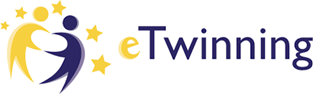 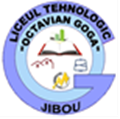 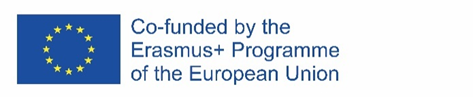 Click on e-CLIL2019-1-RO01-KA229-063080_1Liceul Tehnologic Octavian Goga Jibou, RomaniaTeacher: Melinda NagyLesson PlanAims:To present the United KingdomTo present a country of the UKTo draw a mapTo collect information about famous landmarks in the citiesTo present landmarks in RomaniaTo draw an itineraryTo do research about the Romanian flagTeaching pointsMaterials: hand-outs of the lesson, video projector, laptop, speakers, tabletActivity 1: To present the United KingdomActivity 2: To present a country of the UKActivity 3: To draw a mapActivity 4: To present landmarks in RomaniaActivity 5: To draw an itineraryHomework: To do research about the Romanian flag1.) Look at the flag of Romania. What do the colours on it mean? Research information.2.) Find flags of other countries with the same colours as the Romanian flag.Information about the class:Information about the lessonClass: 5ANumber of students: 26English level: A1Age of students: 10-11Class time: 50 minutesSubject: GeographyLanguage: EnglishTitle: The United KingdomTopic: countries, cities, capital cities, landmarksLexis/VocabularyGrammarContentIslandMonumentStadiumLandmarkBridgeWall “The” with namesCountries of the United KingdomCapital cities Important cities and landmarks in the UKTeacherStudentsExplains the use of “the” with geographical names and hands out the picture dictionaryAsks  Ss to look at the map. Plays the recording.Check Ss’ answersSs listen to and read the texts and identify the cities 1-8TeacherStudentsAsks Ss to work in group and assigns each group a country and to copy the table into their notebooks, complete it with the information inthe textsAsks various Ss to present one of thecountries of the UK to the classWork in group to complete the table with requested informationTeacherStudentsExplains the task and gives Ss time to draw theirmap and complete it with the capital city and other 2-3 big cities in RomaniaAsks various Ss to present their maps to the class.SS draw the map of Romania and complete it with the capital city and other 2-3 big cities in RomaniaTeacherStudentsAsks Ss to work in small groups and copy theheadings into their notebooks. Then givesthem time to collect information aboutfamous landmarks in the cities in Ex. 1Ask various Ss to present Romanian landmarks to the class using the map in Ex. 1Ss work in groups to collect information aboutfamous landmarks in the cities in Ex. 1TeacherStudentsExplain the task and explain what an itinerary is (A planned route or journey). Then ask Ss to plan a trip to the cities in Ex. 1 and draw an itinerary on their mapSs create the itinerary and Ss to share their answers with the class. 